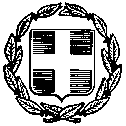 Λάρισα, 30-07-2021Αρ. πρωτ.:  8/ΠΕΠΠΣ       ΕΛΛΗΝΙΚΗ ΔΗΜΟΚΡΑΤΙΑΥΠΟΥΡΓΕΙΟ ΠΑΙΔΕΙΑΣ ΚΑΙ  ΘΡΗΣΚΕΥΜΑΤΩΝ                              ----       ΠΕΡΙΦΕΡΕΙΑΚΗ ΔΙΕΥΘΥΝΣΗΠΡΩΤΟΒΑΘΜΙΑΣ ΚΑΙ ΔΕΥΤΕΡΟΒΑΘΜΙΑΣ       ΕΚΠΑΙΔΕΥΣΗΣ ΘΕΣΣΑΛΙΑΣΠΕΡΙΦΕΡΕΙΑΚΗ ΕΠΙΤΡΟΠΗ ΠΡΟΤΥΠΩΝ ΚΑΙ       ΠΕΙΡΑΜΑΤΙΚΩΝ ΣΧΟΛΕΙΩΝ                              ----Ταχ.Δνση:	Μανδηλαρά 23					 Τ.Κ. :		41222 – ΛάρισαΙστοσελίδα:       https://thess.pde.sch.gr/Πληροφορίες:    Μότσιου Χρ., Καψάλη Σ.Τηλ.:		2410 539210, εσωτ.110 και 113E-mail:	               mail@thess.pde.sch.grΑνάρτηση Τελικών Πινάκων Δεκτών και Μη Δεκτών Υποψηφίων (μετά τη διαδικασία των ενστάσεων), σύμφωνα με την υπ. αριθ. 54/ΔΕΠΠΣ/13-7-2021 «Προκήρυξη πλήρωσης κενών θέσεων εκπαιδευτικών στα Πρότυπα Σχολεία (Π.Σ.) και τα Πειραματικά Σχολεία (ΠΕΙ.Σ.) κατά το σχολικό έτος 2021-2022»            Σας ανακοινώνουμε τους τελικούς πίνακες δεκτών και μη δεκτών υποψηφίων (μετά τη διαδικασία των ενστάσεων) για την πλήρωση κενών θέσεων εκπαιδευτικών στα Πρότυπα και  Πειραματικά Σχολεία της Π.Δ.Ε. Θεσσαλίας, όπως αυτοί έχουν καταρτισθεί από την Περιφερειακή Επιτροπή Πρότυπων και Πειραματικών Σχολείων (Π.Ε.Π.Π.Σ.) της Περιφερειακής Δ/νσης Α/θμιας & Β/θμιας Εκπαίδευσης Θεσσαλίας.                                                      2η ΑΝΑΚΟΙΝΟΠΟΙΗΣΗ ΣΤΟ ΟΡΘΟ                                                             Λάρισα, 1-8-2021                                                                       Η ΠΡΟΕΔΡΟΣΤΗΣ ΠΕΡΙΦΕΡΕΙΑΚΗΣ ΕΠΙΤΡΟΠΗΣ ΠΡΟΤΥΠΩΝ ΚΑΙΠΕΙΡΑΜΑΤΙΚΩΝ ΣΧΟΛΕΙΩΝ ΘΕΣΣΑΛΙΑΣΑγγελική Λαζαρίδου